ANEXO ÚNICOSOLICITUD DE SERVICIOS DEL PORTAL MIFIDUCIAUSUARIO ADMINISTRADOR POR CLIENTEPersona jurídicaEl abajo firmante en adelante denominado EL CLIENTE de Alianza Fiduciaria S.A., manifiesta que conoce y acepta los términos y condiciones de utilización de la herramienta tecnológica Alianza en Línea Portal MiFiducia que se encuentra alojado en la página Web https://www.alianza.com.co/mi-fiducia. (ACUERDO MARCO PARA LA UTILIZACIÓN DEL SERVICIO DE ALIANZA EN LINEA)Como consecuencia de lo anterior, solicito la activación del usuario administrador del portal MiFiducia, el cual podrá consultar la información fiduciaria de los negocios en el cual participa nuestra entidad como Fideicomitente y/o Beneficiario, además, tendrá la función de crear, inactivar, restaurar contraseñas, dar permisos y perfil por negocio a cada uno de los nuevos usuarios que desee configurar.Con la suscripción del presente documento se designa como “Administrador de Cuenta” a , mayor de edad, identificado con la cédula de  y a quien se podrá contactar a través del correo electrónico  además podrá ser contactado en el siguiente  teléfono Manifestamos que toda instrucción o solicitud que se realice a través del portal MiFiducia por intermedio de los usuarios creados no será objeto de repudio de nuestra parte y en consecuencia nos comprometemos a custodiar adecuadamente las claves de acceso.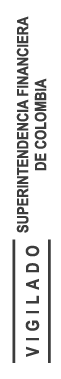 Para constancia de lo anterior, suscribe digitalmente.El cliente:Nombre del Representante Legal: Cédula de ciudadanía: Nombre de la entidad: Correo electrónico: Teléfono de contacto: 